MEET the UAW Executive Board CANDIDATESAnd JFS bargaining rep/steward CANDIDATESDo you want to know more about the candidates who are on the Ballot for May’s election?Well, here is your opportunity!When:			Tuesday May 9th     5-7 pm   Where:			Bricklayers Union Hall, 8497 Leavitt Road, Amherst, Ohio 44001			Main Lecture HallCome out and put a face to the names, ask questionsAnd learn what the candidates have to offer your union for the next 3 year term……….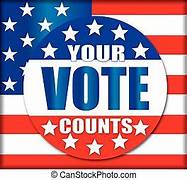 